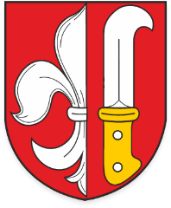 Identifikační údaje zadavateleNázev Zadavatele:	Obec ChvaloviceSídlo:			Chvalovice č.p. 80, 66902 ZnojmoZastoupený:		Robert Vaněk, starosta obce	IČ: 			00600407DIČ:			CZ00600407Bankovní spojení:	13527741/0100 (Komerční banka, a.s.)Webové stránky:	www.chvalovice.cz/Profil zadavatele:	www.vhodne-uverejneni.cz/profil/obec-chvaloviceIdentifikační údaje zástupce zadavateleObchodní firma:	OPTIMAL Consulting, s.r.o.Sídlo:			Podmolí 23, Znojmo 669 02 Právní forma:		společnost s ručením omezenýmIČ:			29268087Kontaktní osoba:	Ing. Tomášem Šturala, jednatel společnostie-mail:			info@optimalconsulting.cz tel.:			731 623 492Vysvětlení Zadávací dokumentace č. 1Dotaz č. 1Ve výzvě k podání žádosti o účast je v odstavci 11.4 uvedeno, že žádost o účast bude zpracována dle formálních, technických a smluvních požadavků zadavatele uvedených v zadávací dokumentaci. V zadávací dokumentaci v odstavci 7. Základní informace o podání žádosti o účast, je stanoveno, že veškeré informace k podání žádosti o účast jsou uvedeny ve výzvě k podání žádosti o účast.  Dodavatel žádá zadavatele o vysvětlení této nesrovnalosti a žádá o zveřejnění doporučeného pořadí pro odevzdání žádosti o účast. Dodavatel se domnívá, že tato skutečnost může výrazně zadavateli ulehčit práci při vyhodnocování žádosti o účast. Odpověď č. 1Doporučené pořadí odevzdání žádosti uvádíme níže:Účastníkem vyplněná tabulka Krycí list žádosti o účastPožadovaná základní způsobilost §74 zákona dle odstavce 15 zadávací dokumentacePožadovaná profesní způsobilost § 77 zákona dle odstavce 16 zadávací dokumentacePožadovaná ekonomická kvalifikace § 78 zákona dle odstavce 17 zadávací dokumentaceTechnické kvalifikační předpoklady § 79 zákona dle odstavce 18 zadávací dokumentaceDotaz č. 2Součástí dokumentace, která je přístupná ke stažení, je složka „2_Výkaz výměr“. Tato složka obsahuje podsložku „Rozpočet slepý“, která bohužel neobsahuje žádný dokument. Dodavatel žádá zadavatele o dodání výkazu výměr, případně informaci, kdy zadavatel hodlá tento dokument zveřejnit.  Odpověď č. 2Zástupce zadavatele přikládá znovu Výkaz výměr v souboru 2_Výkaz výměr_novýDotaz č. 3v zadávací dokumentaci v článku 17. odst. 1) Ekonomická kvalifikace je uvedený požadavek na splnění ekonomické kvalifikace v souladu s § 78 zákona formou minimálního ročního obratu ve výši 100. 000. 000,-Kč, a to za každé z 3 bezprostředně přecházejících účetních období. Zadavatel, v souladu s § 78 odst. 1 požaduje, aby se jednalo o obrat dosažený dodavatelem s ohledem na předmět veřejné zakázky - obrat v požadované výši musí být dosažen ve výstavbě či rekonstrukci bytových domů. Chtěla bych se zeptat, jakým způsobem máme splnění tohoto požadavku v rámci žádosti o účast předložit. Ve výkazu zisku a ztrát není rozděleno, ani vyčísleno za jakou činnost jsou jednotlivé hodnoty.
Prosím o přesnější vysvětlení způsobu předložení dokladu o splnění tohoto kvalifikačního požadavku.Odpověď č. 3Zadavateli postačí k prokázání ekonomické kvalifikace podle §78 zákon (viz bod 17. zadávací dokumentace) formou čestného prohlášení k obratům za jednotlivé období, případně seznam a výši zakázek v daném období. Výkaz zisku a ztrát je požadován také. Návrh předložení je uveden níže. Ekonomická kvalifikace podle § 78 zákona (viz bod 17. zadávací dokumentace)Ing. Tomáš ŠturalaOPTIMAL Consulting, s.r.o.Zástupce ZadavateleOBEC CHVALOVICEVYSVĚTLENÍ ZADÁVACÍ DOKUMETNACE Č. 1pro zadání podlimitní veřejné zakázky na stavební práce zadávané v užším řízení dle §58 zákona č. 134/2016 Sb., o zadávání veřejných zakázek, v účinném znění(dále jen „zákon“)s názvem
   Rekonstrukce RD č.p. 44_stavební úpravy, přístavba objektu, novostavba přístřeškuúčetní obdobívýše obratuRealizace 1Realizace 2Realizace 3Realizace 4